   EK-1:Toplum Yararına Program Katılımcı Devam Çizelgesi(4 kişilik)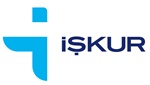                     TÜRKİYE İŞ KURUMU GENEL MÜDÜRLÜĞÜ                KİLİS ÇALIŞMA VE İŞ KURUMU İL MÜDÜRLÜĞÜAit Olduğu Yıl2018Ait Olduğu AyKASIMTYP No263309TYP Konusu OKULLARIN GÜVENLİĞİTYP Başlama Tarihi01/11/2018TYP Bitiş Tarihi28/06/2019Yüklenici AdıKİLİS  İL MİLLİ EĞİTİM MÜDÜRLÜĞÜYüklenici Yetkilisi Ad, SoyadOkul Müdürü Adı ve Soyadı